Державцева Ирина 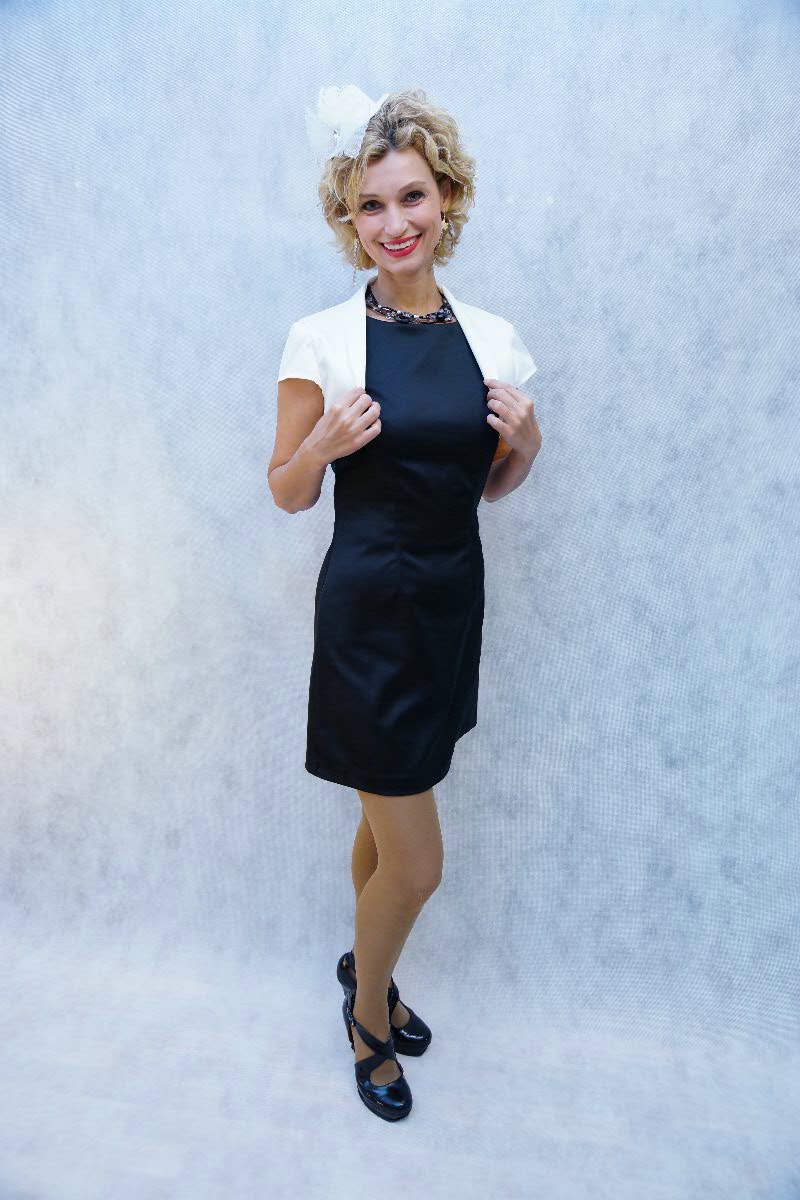 Ведущая Профессиональные навыки и знания: ведущая праздничных мероприятий.Жанр: развлекательный.Репертуар: свадьбы, дни рождения, корпоративы, концерты, презентации, фестивали, шоу, профессиональные, календарные, детские праздники.Описание номера или программы:Ирина – профессиональная ведущая и организатор праздничных мероприятий различной тематики и масштаба, от 20 до 250 человек. Ирина - артистка театра Музыкальной Комедии в Екатеринбурге (2000 - 2010 г.г.); актриса театра Миниатюр (2002 – 2005 г.г.); актриса детских театров (1998 - по настоящее время). Она также является педагогом эстрадного вокала в ЦДОД СВАО (2011 г. по настоящее время) и певицей, исполняет на мероприятиях популярные песни.Сама пишет сценарий или работает по заданному.Снималась: - в рекламе (2006-2008 г.г.) - лицо магазина меха и кожи «Барс»; - в телепередачах и телесериалах («Прокурорская проверка», «След», «Не ври мне!», «Верное средство» и т.д.).Проводила:  - автограф-сессии со звездами в ХИТ-ZONE (2011 – 2013 г.г.);
 - кулинарные мастер-классы, сеть кафе «АНДЕРСОН»; - КВН школ Бутырского р-на СВАО;
 - концерты на День города в Москве, на День Победы;
 - открытие спортивных площадок;
 - Благотворительный концерт для инвалидов;
 - концерты в Центре Дополнительного Образования (ЦДО) СВАО.Работает как со своим диджеем, так и с приглашенным, есть фотограф, видеооператор.Ссылки на видео:http://youtu.be/QHsgySZzlKI
http://youtu.be/e_Fmrkdz-i0Тайминг: программа или номер — от 5 до 6 часов.По всем вопросам обращаться:Креативный продюсер, режиссерНаталья Петухова+7 906-046-84-44playwright@zhar-ptica.comwww.trubnikova.comГенеральный директорТатьяна Трубникова+7 916-691-24-26,
+7 903-135-43-85 trubnikova777@gmail.com
www.trubnikova.com